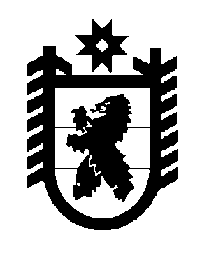 Российская Федерация Республика Карелия    ПРАВИТЕЛЬСТВО РЕСПУБЛИКИ КАРЕЛИЯРАСПОРЯЖЕНИЕот 16 марта 2015 года № 159р-Пг. Петрозаводск Внести в Перечень государственных должностей Республики Карелия и должностей государственной гражданской службы Республики Карелия, при замещении которых транспортное обслуживание предоставляется путем персонального закрепления служебного транспорта, утвержденный распоряжением Правительства Республики Карелия от 20 декабря 2013 года № 852р-П  (Собрание законодательства Республики Карелия, 2013, № 12, ст. 2366; 2014, № 5, ст. 847), с изменениями, внесенными распоряжением Правительства Республики Карелия от 10 октября 2014 года № 641р-П, следующие изменения:абзац тридцать четвертый изложить в следующей редакции: «Руководитель Государственной жилищной инспекции Республики Карелия – Главный государственный жилищный инспектор Республики Карелия»; дополнить абзацами следующего содержания:«Уполномоченный по правам ребенка в Республике КарелияУполномоченный по защите прав предпринимателей в Республике Карелия».           ГлаваРеспублики  Карелия                                                             А.П. Худилайнен